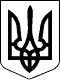 68 СЕСІЯ  ЩАСЛИВЦЕВСЬКОЇ СІЛЬСЬКОЇ РАДИ7 СКЛИКАННЯРІШЕННЯ26.06.2018 р.                                       №1088с. ЩасливцевеПро внесення змін до рішення сесії сільської ради №975 від 02.04.2018 р. Розглянувши клопотання АТ "ХЕРСОНОБЛЕНЕРГО" щодо внесення змін до рішення 61 сесії Щасливцевської сільської ради 7 скликання №975 від 02.04.2018 р., враховуючі що юридичною особою змінено власну назву, а також зауваження зазначені у Висновку державної експертизи землевпорядної документації №6966/82-18 від 18.05.2018 р., керуючись ст. ст. 12, 19, 65, 76, 98, 99, 100 Земельного кодексу України, ст. 26 Закону України "Про місцеве самоврядування в Україні", сесія сільської радиВИРІШИЛА:1. Внести зміни до рішення 61 сесії Щасливцевської сільської ради 7 скликання №975 від 02.04.2018 р." Про внесення змін до рішення 42 сесії 7 скликання №644 від 30.06,2017р. "Про надання дозволу на розробку проекту землеустрою що передачі в оренду земельної ділянки для будівництва повітряної лінії ПАТ«ЕК "Херсонобленерго" виклавши в новій редакції пункти 1, 2 цього рішення:"1. Дати дозвіл АКЦІОНЕРНОМУ ТОВАРИСТВУ "ХЕРСОНОБЛЕНЕРГО" (ідентифікаційний код юридичної особи – 05396638) на розробку проекту землеустрою щодо відведення земельних ділянок в оренду на 49 (сорок дев'ять) років для будівництва опор ПЛ-10кВ Л-691 ПС-35/10кВ "Счастливцево" у кількості 6 штук, загальною площею . в тому числі: ділянка 1 площею — ., ділянка 2 площею — ., ділянка 3 площею — ., ділянка 4 площею — ., ділянка 5 площею — ., ділянка 2 площею — ., розташованих за адресою: с. Щасливцеве, вул. Набережна, Генічеського району, Херсонської області із земель запасу житлової та громадської забудови для забезпечення приєднання електроустановок ВІЙСЬКОВОЇ ЧАСТИНИ 1491, згідно Договору про приєднання № 1048134/53216 від 05.08.2016р."2. АКЦІОНЕРНОМУ ТОВАРИСТВУ "ХЕРСОНОБЛЕНЕРГО" (ідентифікаційний код юридичної особи – 05396638) протягом місяця звернутись до землевпорядної організації, яка має відповідний дозвіл на виконання цих робіт, розробку проекту землеустрою щодо відведення в оренду на 49(сорок дев'ять) років."2. Контроль за виконанням даного рішення покласти на Постійну комісію Щасливцевської сільської ради з питань регулювання земельних відносин та охорони навколишнього середовища.Сільський голова                                                       В.О. Плохушко